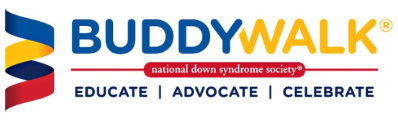 Buddy Walk Message templates from our friends at PledgeItEmailDear [name],I hope you’re doing well! I'm reaching out to share that I’m participating in our local Buddy Walk, which provides incredible support for individuals with Down syndrome and their families in our community. This cause is so close to my heart. [Share your personal connection to the campaign.] This organization makes a significant impact on the lives of those with Down syndrome, promoting inclusivity and acceptance in our community.Would you consider making a donation to my page? You can donate here: [insert fundraising page URL]Every donation counts, and I genuinely appreciate any contribution you can make. Your support will help provide essential services, education, and resources that empower individuals with Down syndrome, their families, caregivers, and more. Thank you for taking the time to read my email. If you have any questions or would like to learn more about the Buddy Walk, please don't hesitate to reach out to me.All my best,[your name]Text Messages💡Tip: If someone didn’t respond to your email message, don’t fret - inboxes can be overflowing! Consider following up with a text message after a few days.Hey friend! Not sure if you saw my email, but our family has signed up for the Buddy Walk and I’m fundraising in honor of [your loved one’s name]. The funds we raise provide important support for individuals with Down syndrome and their families in our community. I’d love your support! Would you be able to make a donation? No amount is too small! Here’s my fundraising page: [insert your fundraising page URL]Hi  [name]! I’m participating in our local Buddy Walk to help raise funds for individuals with Down syndrome and their families. This cause is deeply important to me because of [your loved one’s name] and I’d love your help reaching my fundraising goal - any amount you can spare makes a difference! 💙💛 Here’s my page: [insert your fundraising page URL]Hey [name]! Our family and friends are coming together in honor of [your loved one’s name] and joining our local Buddy Walk, a fundraiser and celebration to raise funds for individuals with Down syndrome and their families. We’d love your support to helping us reach our fundraising goal, or you could even join our team! Even a small donation helps. Here's our fundraising page: [insert your fundraising page URL]. Thanks so much! 💛💙Hey [name], we’re just a few weeks away from the Buddy Walk! Would you be able to help my team out with a donation? Our family is so excited for this campaign but we’re still short of our goal. If we got just 5 people to donate [$amount] we’d be able to make it! I’d love your support if possible! Here’s my fundraising page, thank you for considering! 🙏 [insert your fundraising page URL]Sample Social Media Posts💡Tip: It’s easy to post a hyperlink on Facebook, but less so on Instagram. We recommend adding your fundraising page URL to your Instagram bio or adding a link to your Stories so your friends and family can easily reach your page!You can help me make a difference for individuals with Down syndrome and their families! 💙💛 Our family is participating in our local Buddy Walk and a donation to our team would support the incredible work being done for individuals with Down syndrome and their families. Thank you all for your support! 🙏[insert your fundraising page URL]Friends, this is our family’s [first/second/third/etc] year participating in the Buddy Walk! This event grows more impressive each and every year and I’m honored to be a part of something that raises such important funds for individuals with Down syndrome and their families. Please consider supporting our family with a donation to help us reach our goal! [insert your fundraising page URL][Team name] needs your help! We are trying to make it to the top of the fundraising leaderboard for the Buddy Walk and any donation helps, no matter how small. Please consider making a donation to support our team. You can even sign up to join us on the big day! 💙💛  [insert your fundraising page URL]We’re just a few weeks away from the Buddy Walk and our team needs your help! Can you make a donation in honor of [your loved one’s name]? 100% of the funds that we raise go to supporting individuals with Down syndrome and their families! Thank you for considering! 🙏Donate here: [insert your fundraising page URL]Tomorrow is the BIG DAY! 📣 Our family is so excited for the Buddy Walk! We’ve been hard at work fundraising but we need all the support we can get to keep our team’s place on the Leaderboard! Please donate to help us support individuals with Down syndrome and their families in our community. 💛💙 Donate here: [insert your fundraising page URL]